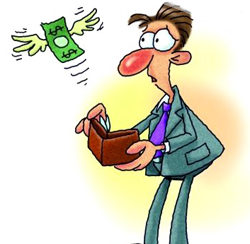 Travail sommatif: La consommationFPS/EntrepreneuriatPrénom :________________________N.B. Ce travail peut être fait seul ou en équipe de 2 maximum.Vérification formative :Date de remise :Mise en situationTu es finalement rendu à la fin de tes études secondaires et tu quitteras bientôt la maison familiale pour aller vivre en appartement.  Avec l’aide de ta famille et de tes ami(e)s, tu as réussi à trouver une demeure qui est à ton goût, bien entretenue et dont le loyer n’est pas trop dispendieux.En entrant dans ta nouvelle résidence, tu remarques immédiatement que tous les murs sont blancs ainsi que tous les rideaux.  Heureusement, avec les économies que tu as réussi à épargner durant les dernières années et avec l’aide financière de tes parents, tu as un budget de 12 000$ pour aménager ton nouvel appartement et certaines dépenses reliées à tes études. Évidemment, tu devras faire des choix, selon tes moyens financiers.Tu devras payer le dépôt de l’appartement 1025$. Tu devras aussi payer les frais d’inscription qui sont de 4200$ et 750$ d’achats de livres pour ta première année d’étude (collège ou université). Ton loyer pour l’année sera payé à l’aide des bourses que tu as reçues.Les appareils électroménagers seront inclus, c’est-à-dire la cuisinière (four), le réfrigérateur, la laveuse et la sécheuse. L’électricité est fournie par le propriétaire, donc tu n’as pas besoin de le payer.  Ta famille s’est réunie pour t’aider à commencer ta nouvelle vie.  Ils t’ont acheté les items suivants :vaisselle (ustensiles, assiettes, bols, verres, tasses, chaudron, pots)lingerie (draps de lit, serviettes et débarbouillettes)Voici les items que tu voudrais peut-être acheter :Divan				Lit				Appareils technologiquesTélévision			Micro-ondes			OrdinateurRadio				Bureau			CafetièreTables de salon		Jeux vidéo			OreillersDécors			Bibliothèque			RideauxPlantes			Grille-pain			Couvre-litTable de cuisine		Peinture			CongélateurChaises			Lampes			Meubles de télévisionMatelas 			Réseau sans fil (wifi)	etc.Il est maintenant le temps de commencer à magasiner.  Alors, amuse-toi bien, mais n’oublie pas de t’assurer à respecter ton budget.Tu dois magasiner aux différents magasins afin de trouver les meilleurs prix. N’oublie pas d’inclure les taxes et si c’est le cas, les frais de livraison. Voici quelques suggestions (sites canadiens) :WayfairHome DepotKentIkeaWalmartCanadian TireLeonsEtc.N’oublie pas; tu peux aller visiter d’autres magasins que ceux de la liste, comme des magasins de meubles usagers (annonces provenant seulement du Nouveau-Brunswick).Dans ton dossier, tu dois t’assurer que ton travail est complet. Tu dois me remettre :Partie A Une description des différentes pièces de ton appartement en incluant un plan/maquette (exemple Minecraft, Roomtodo, plan sur papier, etc) Note importante : Si tu fais le travail seul, ton appartement contient une chambre, un salon, une petite cuisine incluant un espace pour manger et une salle de bain.  Si vous êtes deux dans le même appartement, chaque colocataire aura sa chambre.  Les deux personnes se partageront le salon, la cuisine et la salle de bain.Un document incluant une description des différentes pièces, les différents items achetés avec les prix et les lieux d’achats.Une description de ton budget (total de tes achats) et s’il te reste de l’argent, comment vas-tu l’utiliser?Partie B (Réponses individuelles)As-tu réussi à être un consommateur réfléchi et avisé? Explique.Quels ont été les facteurs qui ont influencé tes choix?  Compare ce projet et la situation réelle lorsque tu iras aux études.  Est-ce réaliste?  Explique ta réponse.Pourquoi est-ce important de faire un budget?Sommes-nous une société de grands consommateurs? Explique. Bon travail!  